          Den Europæiske Union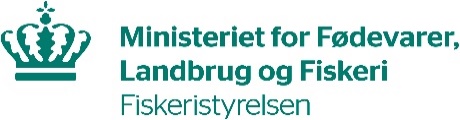 Den Europæiske Hav- og Fiskerifond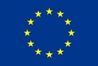 Ansøgningsskema om tilskud til ophugning af 
fiskerfartøjer for torskefiskere i Østersøen 2022
Ansøgningsfrister: Ansøgning kan indgives fra den 12. december 2022 og skal være modtaget i Fiskeristyrelsen senest den 31. december 2022. Du skal sende din ansøgning ved brug af sikker digital post, f.eks. via e-Boks, tunnelløsning, virk.dk eller sikker mail. Du kan læse mere på vores hjemmeside: fiskeristyrelsen.dk/kontaktVi anbefaler, at du læser vejledningen, der hører til ordningen. Du kan finde den på vores hjemmeside i Tilskudsguiden under ordningen ophugning af fiskerfartøjer for torskefiskere i Østersøen 2022. Vi gør opmærksom på, at oplysninger fra ansøgningsskemaet bliver offentliggjort.Oplysninger om ansøgerDer kan kun være én ansøger til projektet. Vælg CVR eller CPR nr. alt efter hvordan fartøjet er registreret.Konsulent Hvis det er en konsulent, der udfylder ansøgningen på vegne af ansøger (husk fuldmagt)AntagelighedOplysninger om fartøjet, der søges ophugget:VærdifastsættelseAnfør her hvordan du har valgt at værdifastsætte dit fartøj (vejledningens afsnit 2.1.3 og 2.1.4)Forsikringsoplysninger:Værdifastsættelse ved mæglerBeløbet, der søges om støtte til:Du skal anføre det samlede beløb, som du søger støtte til i række 8 f. Beløbet udgøres af 85% af fartøjets værdi + evt. omkostninger til den fysiske ophugning. Herfra trækker du eventuelle indtægter i forbindelse med ophugningen og evt. scrapværdi. (læs vejledningens afsnit 2.1.2.)
Hvis du ikke kender de eventuelle beløb under pkt. c og d på ansøgningstidspunktet, skal du fratrække dem i forbindelse med din anmodning om udbetaling.
Tilbud (Vejledningens afsnit 4)Afhængige parter (Vejledningens afsnit 4.2.1.)MomsTidligere tilskud under EHFF-programmet(læs vejledningens punkt 2.1.2)Yderligere oplysningerTjekliste Bemærk, at Fiskeristyrelsen skal have de nævnte oplysninger for at kunne behandle ansøgningen.Ansøgers underskriftJournal nr.  33101-22-O-CVR-nr.:                                                                                                                                                                                 CVR-nr.:                                                                                                                                                                                 Evt. CPR-nr.: Evt. CPR-nr.: Navn:
(hvis det er en virksomhed, der er ansøger, så skriv virksomhedens navn)      Navn:
(hvis det er en virksomhed, der er ansøger, så skriv virksomhedens navn)      Evt. kontaktperson:      Gade/vej og nr.:      	Gade/vej og nr.:      	Postnr.:      By:      Kommune:      Mobil telefon:      e-mail:      Tilskud udbetales til ansøgers NemKonto. Læs mere i vejledningen til ordningen. Tilskud udbetales til ansøgers NemKonto. Læs mere i vejledningen til ordningen. Navn:      Navn:      Telefon/mobil:      E-mail:      Ansøgerskal opfylde art. 10 i Europa-Parlamentets og Rådets forordning (EU) nr. 508/2014 af 15. maj 2014.Ansøgerskal opfylde art. 10 i Europa-Parlamentets og Rådets forordning (EU) nr. 508/2014 af 15. maj 2014.Har du overtrådt artikel 10, stk. 1 og 3 i Europa-Parlamentets og Rådets forordning (EU) nr. 508/2014?  Ja  NejHvis ja, anfør navn(e) på ansøger(e), samtlige havnekendings nr. og EU-ident (DNK) nr. på evt. ejede fartøjer og beskriv de nærmere forhold:Hvis ja, anfør navn(e) på ansøger(e), samtlige havnekendings nr. og EU-ident (DNK) nr. på evt. ejede fartøjer og beskriv de nærmere forhold:Fartøjets EU-ident (DNK) nr.:Fartøjets havnekendings nr.:Bruttotonnage (BT):Kilowatt (kW):Længde (i meter):Forsikringssum (hvis ja, så udfyld pkt. 6)  Ja  NejVærdifastsættelse via mægler (hvis ja, udfyld pkt. 7)  Ja  NejForsikringsselskab:Gældende forsikringssum (DKK):
(husk at medsende kopi af gældende forsikringspolice)OBS! Læs vejledningens punkt 2.1.3 for definitionen af forsikringssum      Kr.Dato for indgåelse af gældende police
(hvis forsikringspolicen er indgået efter 1. januar 2022, så læs vejledningens afsnit 2.1.3. Så skal du indsende mere dokumentation for forsikringssummen)                  Dag    måned    årHar du medsendt to værdifastsættelser fra to uafhængige skibsmæglere?(Det skal du, hvis du vælger at bruge denne fremgangsmåde til at fastsætte fartøjets værdi)  Ja  NejAnfør beløb af værdifastsættelsen(den billigste af de to mæglervurderinger)      Kr.aFartøjets værdi minus 15% (du får udbetalt 85%)(træk 15% fra enten forsikringssum eller mæglervurdering og anfør beløbet i feltet til højre)      Kr.bEvt. omkostninger til den fysiske ophugning      Kr.cEvt. andre omkostninger      Kr.dEvt. indtægter i forbindelse med den fysiske ophugning 
fratrækkes      Kr.eScrapværdi for udstyr (afsnit 2.2.5) fratrækkes      Kr.fDet samlede beløb, som du ansøger om støtte til      Kr.Er der vedlagt to sammenlignelige tilbud for alle udgifter over 100.000 kr.? Ja NejVil der i projektet blive handlet mellem afhængige parter?  Ja  NejHvis ja, angiv hvilket tilbud, der er afgivet af afhængig part:      Hvis ja, angiv hvilket tilbud, der er afgivet af afhængig part:      Hvis ja, beskriv afhængighedsforholdet:      Hvis ja, beskriv afhængighedsforholdet:      Hvis ja, har du vedlagt dokumentation for kostprisen? Den skal vedlægges ved handel mellem afhængige parter.  Ja  NejEr udgifterne i pkt. 8 angivet uden moms?  Ja  NejHar dit fartøj modtaget tilskud under EHFF-tilskudsordningen ”investeringer i fiskerfartøjer” indenfor de sidste 3 år?  Ja  NejHar du yderligere oplysninger, så anfør dem her:Alle punkter i ansøgningen er udfyldt.To direkte sammenlignelige tilbud fra leverandører vedrørende udgifter over 100.000 kr. Excel-ark fra hjemmesiden skal anvendes, hvor der skal angives tilbud med bilagsnr. Dette gælder også for værdifastsættelser fra mæglereKopi af alle relevante tilbud med angivelse af bilagsnr.Kopi af værdifastsættelse foretaget af mægler (huske at medsende begge)Kopi af den gældende forsikringspoliceAntagelighedserklæringen skal udfyldes og vedlægges. Erklæringen findes på hjemmesiden.Svigserklæringen skal udfyldes og vedlægges. Erklæringen findes på hjemmesiden.Fuldmagt, hvis der anvendes konsulent til at udfylde ansøgningenMed min underskrift bekræfter jeg:At Fiskeristyrelsen må undersøge om min ansøgning kan antages.At Fiskeristyrelsen i forbindelse med persondatalovens regler kan indhente oplysninger hos andre offentlige myndigheder med henblik på samkøring og sammenstilling af oplysningerne. At der ikke tidligere er modtaget og ikke senere vil blive søgt anden offentligt tilskud til medfinansiering af ovennævnte projekt.At de afgivne oplysninger ovenfor er korrekte.At jeg ikke har fortiet oplysninger af betydning for ansøgningens afgørelse.At jeg er indforstået med, at kontrolmyndighederne kan foretage den fysiske kontrol og den efterfølgende regnskabskontrol.At jeg er bekendt med reglerne for ordningen.Ansøgningen indsendes med sikker digital post.